Curriculum VitaeWin Hein Oo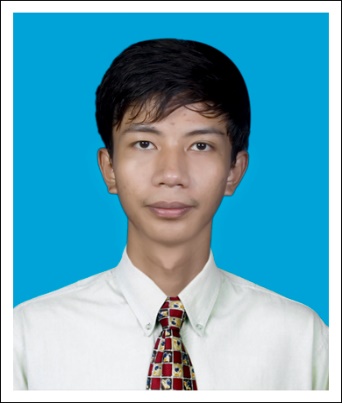 Address	: No (79), 12 str, Lanmataw township, Yangon.Phone no.	: +959794581231Email		: winheinoo94@gmail.comRace/Religion	: Burma/BuddishDate of Birth	: 21 Nov 1993Marital Status	: SingleApplying suitable position of freelance transcriber.From 2010 to 2014		: BA in EnglishFrom 2016 to Current		: Corporate Finance of CISI at IBIM Strong knowledges and experencien in translating of foreign movies & seriesPossess IELTS band overall 8able to work under pressure and can handle multi-tasksFlexible, Responsible and adaptableAbility to grasp information quicklyAble to maintain strong relationship with team memberForm 2014 Jan to 2015March	:  English-Myanmar translator at Temperance Co.,LtdForm 2015 Sept to Current	:  Chief Receptionist at  Four Fortune Rivers Co., LtdFrom 2015 Nov to 2016July	: Public relation officer at AYO(Asean Youth Organization)Fundamental Financial Services (FFS) Of CISI from MIF instituteCertificate in advanced Microsoft 2014Certificate in completing of intermediate English at American EmbassyEducational BackgroundKey SkillsWorking HistoryQualifications